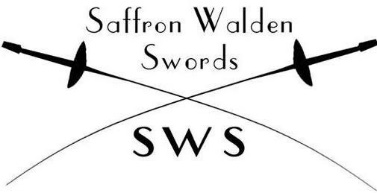 SWS COVID-19 RISK ASSESSMENTReviewed: 04-08-20In line with measures reviewed by the Department of Digital, Culture, Media and Sport, Fencing can restart in England from the 25th July, following these guidelines from British fencing.SUMMARY – FROM 25TH JULY – INDOOR FENCINGFencing activity can take place in groups of up to six people from different households, as long as you remain 2 metres apart as far as possible.Activity is restricted to groups of a maximum of six people. You can have more than one group of six in a hall, providing you are able to maintain social distancing within the space available and the total number of people (including non-fencers) within the hall does not exceed government and venue guidelines on use of indoor space. This must be 100 sqft/9.29sqm per person.•Fencers can rotate within the group, but social distancing must be maintained within this group where at all possible. You cannot move groups within a session. Fencing activities (including 1:1 lessons, pairs work and sparring) where it may not be possible at all times to stay 2m apart are subject to adaptations and additional measures to reduce risk.There will be strict equipment rules in place for use of fencing equipment. Venue specific restrictions will be in place and you will be responsible for ensuring you adhere to these.Any resumption of and ongoing participation in fencing activity in England is at all times governed by Government Guidelines (this includes Public Health England) Venue Specific Rules (includes use of changing rooms, movement/volume of people, hygiene protocols). British Fencing Guidelines including Fencing Specific Adaptations to meet measures such as social distancing.Full web page herePrior to all Fencing ActivityThe club will carry out a risk assessment which will be available for anyone to view.Members must book an available slot as places will be limited to enable social distancing. There will be no admission of anyone just turning up on the day.British Fencing membership is compulsory and will be checked, in the same way as at a competition.Clubs must record and retain all session attendances for a minimum of 21 days and make all efforts to support NHS test and trace.Before starting any session, the coach or COVID-19 session officer must undertake a session risk assessment which must be retained using the safety check summary form. Ensure that member’s details are up to date on the BF membership system and the club records. Membership of BF is a requirement – a free 90-day Introduction membership for new members is now available. •On arrival ensure that your attendance is recorded (this can be through an online mechanism provided by the clubBefore attending the club, all members must complete a health questionnaire 1 day prior to attending and return by email. All fencers, coaches and parents should ensure that neither they, nor anyone else in their household, are displaying any symptoms before coming to training.Hands should be washed on arrival and after leaving the hall. Hand-sanitiser will be available on entryWe will take the temperature, with a non-contact infra-red thermometer, of everyone arriving at the hall. Self-check before arrival is advised if possible; normal range is between 36.1° and 37.2°Fencers will arrive fully dressed for fencing, apart from jacket and plastron if it’s warm, to save space for changing and to help with social distancing.Parents or carers should not stay behind in the hall with junior fencers unless absolutely necessary, or of course if they’re fencing! We will check with the school if they may wait upstairsWe will have an online track & trace system set up and in place, powered by Playwaze in conjunction with British Fencing, where participants will register the day before attending the session. It’s an online system that can be accessed easily in case we have to contact fencing session participants. More information about Play waze here.To support NHS Test and Trace, we will also hold attendee records for 21 days. This reflects the incubation period for coronavirus, which can be up to 14 days, and an additional seven days to allow time for testing and tracing.  This facility is offered free to BF affiliated clubs using the new Playwaze platform.EquipmentIt is recommended that all fencers have their own personal kit.  Where this is not possible, we will loan a basic set of kit: jacket plastron, mask, body-wire, lame and breeches if available, from the club’s supply, subject to a £25 deposit which is payable on collection and refunded on return of the laundered and complete kit at the end of term. This must all be cleaned and laundered as per the BF guidelines below by the borrower after each session. All fencers should buy their own glove. These are round £17 to £20 for a basic one from Blades or Leonpaul. All club pooled equipment i.e. weapons, scoring equipment ground wires and spools will be cleaned and hand sanitiser will be used after each handling.We only meet weekly, so leaving this equipment in the cupboard untouched. This effectively quarantines it for 7 days.Equipment Cleaning ProtocolsBf Full Link HereDuring the sessionWe may mark space out where people should fence; making it easier for fencers to spread out: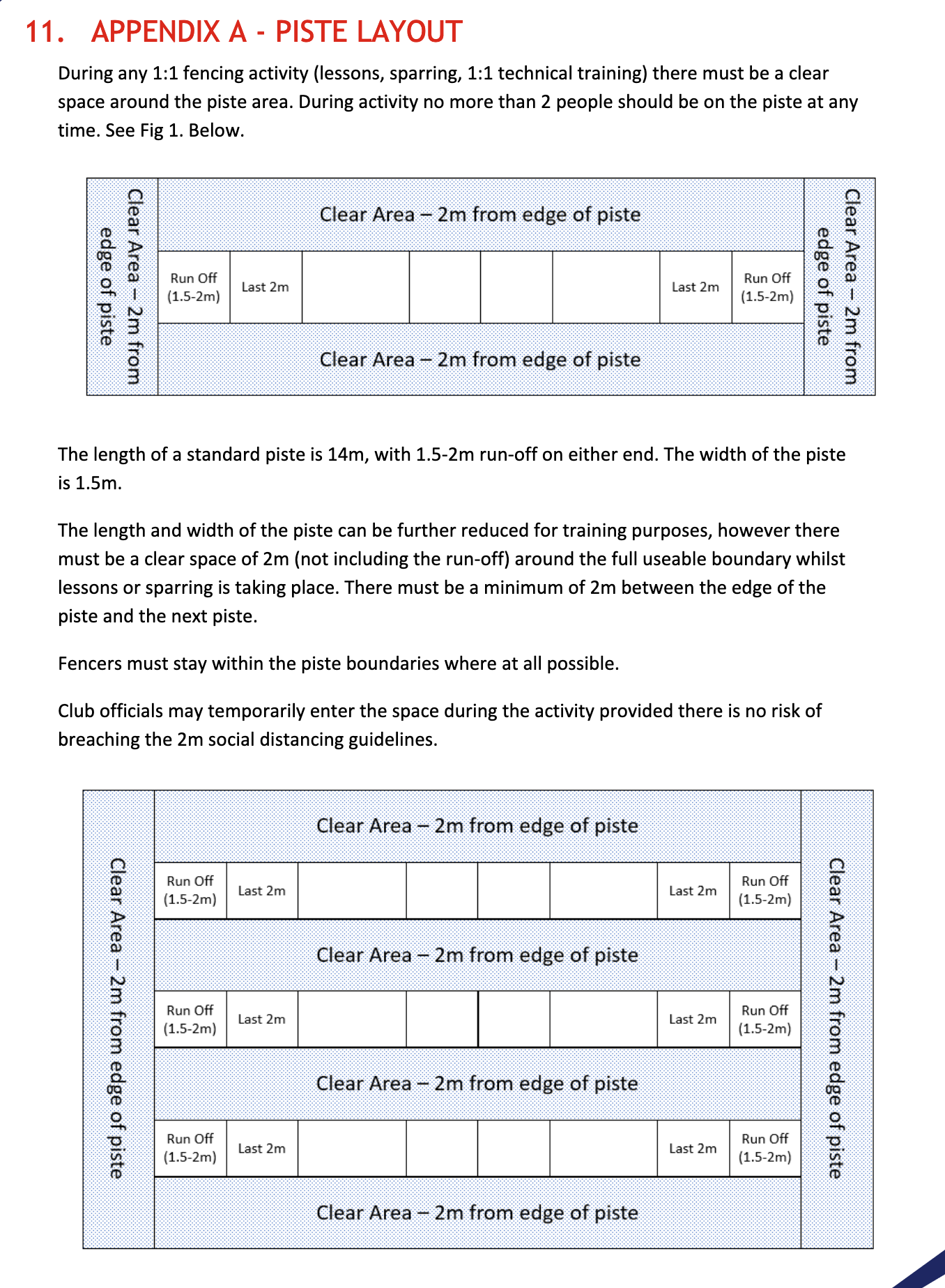 Protocols around equipment usage No sharing of personal equipment, minimising other equipment sharing and disinfecting protocols. (Specific cleaning info here)Equipment adaptations – e.g. use of fencing mask liners in situations where face coverings under fencing masks are not appropriate.Rule changes – no handshaking or any other type of body contact, certain types of moves no longer permitted to ensure that 2m social distancing is maintained where at all possible: Fleching/running attacks, corps a corps, deliberate close quarter actions and any actions that breach the 1m distancing are not permitted.Group sizes restricted to 6. Multiple groups can train in the same venue, (subject at all times to government and venue guidance on maximum numbers and protocols being in place to avoid/limit interaction between groups.)Restrictions around the length of activity to reduce the total time two people can spend together ‘on piste’. For example, adapted sparring between two individuals in a group can take place but is limited to 1 x 15 hits or 3 x 5 hits, up to a maximum of 10mins of fencing time and 15mins of elapsed time. (This means, for example, a poule unique of 6 fencers can take place where everyone fences each other once only to 15 hits and each bout takes no longer than 10mins of fencing time and 15mins elapsed time including the breaks).More details on these and the other measures and adaptations can be found on the BF website.Venue HygieneAll public contact areas, eg door handles, light switches benches will be sanitised with disinfectant or antiseptic wipes, regularly during and at the end of each session. Doors should be wedged open during the session where possible.No lift usage to to avoid close contact/maintain social distanceKeep ventilation/toilet fans on continuouslyPrior to opening a Deep Clean will have been completed by facility management (NB check latest government guidance and liaise with facility operator)Confirm that cleaning will be completed pre and post each opening dayRequest that facility put a cleaning record to be placed in each room – detailing what is to be cleaned.Equipment Option 1:  Quarantine (days) Option 2: Additional Notes Jacket/ Breeches/ Plastron 3 Wash after use at normal temperature then quarantine for 2 days Option 3 - wash using a pre-wash disinfectant soak  (non-bleach type, suitable for laundry use) Gloves 7 Soak in disinfectant, then rinse or wash. Strongly recommended that members are advised to purchase their own gloves if they can. Chest protectors 7 Disinfection Procedure Clean inside and out. Lames 7 Disinfection Procedure Clean inside and out. Masks: 7 Disinfection Procedure Clean inside and out. Any removeable padding should also be washed regularly according to manufacturer instructions.   Body Wires Disinfection Procedure for all touched areas Spools, scoring boxes, ground wires:   7 Disinfection Procedure for all touched areas And/or use hand sanitiser before and after changing connections within sessions. Weapons (metal or plastic) 7 Disinfection Procedure for all touched areas Take additional care to fully dry metal areas  Coaching Plastrons /Sleeves 7 None Please follow the manufacturer instructions for cleaning/wiping down. At this time we do not recommend that coaches share any coaching plastrons without a 7 day quarantine period. 